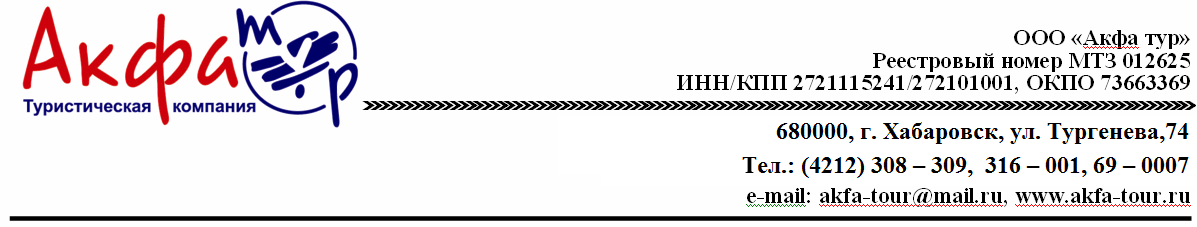               Камчатка. Зимняя сказка (7 дней/6 ночей)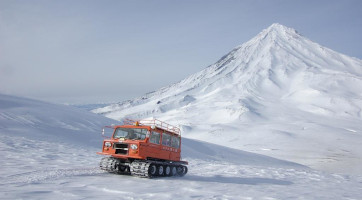 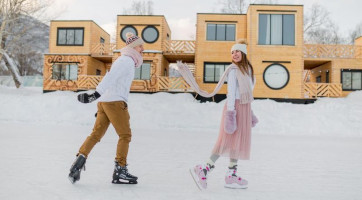 ДАТЫ ТУРА :  любые даты на выбор туристов с понедельника по воскресенье                                                КОЛИЧЕСТВО ЧЕЛОВЕК : Сборные группы, цена указана  от  2 человек                                                                            ПРОГРАММА ТУРА  7 дней / 6 ночей В стоимость включено : Проживание в гостинице в Петропавловске-Камчатком с завтраками ( Начальник Чукотки , Авача , Арсеньев )  либо в Паратунке с завтраками  ( база Лесная , Лагуна ) , отель подтверждается при бронировании тура . Возможно комбинированное проживание  Петропавловск-Камчатский + Паратунка .                                      Групповые Экскурсии  по программе тура с сопровождением                                                                                   Питание по программе                                                                                                                                                     Купание в бассейне с термальной водой (при проживании в гостинице в Паратунке)В стоимость не включено:Авиабилеты Хабаровск- Петропавловск-Камчатский –Хабаровск   от 24500 руб. на человека   ( возможен вылет из других городов )                                                                                                                                                  *точная стоимость при бронировании                                                                                                                         Ужины в гостинице                                                                                                                                                                  Другие услуги, не указанные в программеСписок необходимых вещей:Тёплое термобельё,  тёплые влаго- и ветрозащитные брюки,  влаго- и ветронепроницаемая куртка,  свитер или флисовая кофта, перчатки, руковицы, шарф,  шапка, солнечные очки (горнолыжная маска для экскурсий на снегоходах), солнцезащитный крем, гигиеническая помада, купальные принадлежности, остальные вещи на усмотрение туриста.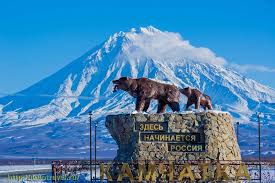 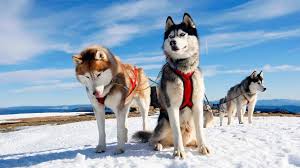 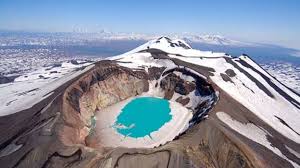 1 день: Прибытие в Петропавловск-КамчатскийВылет из Хабаровска рейсом в 10.30 Прибытие в Петропавловск-Камчатский в 15.15 . Встреча в аэропорту, трансфер в гостиницу в Паратунке или Петропавловске-Камчатском. Размещение в гостинице. Свободное время. Отдых, купание в бассейне с термальной водой (при размещении в Паратунке).2 день:                               Обзорная экскурсия по городуЗавтрак в отеле .Обзорная экскурсия по Петропавловску-Камчатскому.Историческая экскурсия по Петропавловску-Камчатскому (3 часа)Переезд в центр г. Петропавловска-Камчатского. Экскурсия по городу: посещение Краеведческого музея, смотровой площадки, памятников.Свободное время .Возвращение в гостиницу, отдых.3 день: Экскурсия на снегоходе (в нартах) к Авачинскому вулкану с обедомЗавтрак в отеле .Снегоходная поездка к Авачинскому вулкану в нарте                                              Вулкан Авачинский по праву можно назвать "домашним" вулканом, ведь расстояние от Петропавловска-Камчатского до подножия всего 26 км по прямой. Часть дороги проходит по асфальтированной трассе, оставшуюся часть пути Вы проделаете по заснеженному руслу Сухой реки в нарте за снегоходом. По дороге к подножию вулкана открываются великолепные виды на активные вулканы Корякский (высота 3456 м) и Авачинский (высота 2741 м), даже издалека эти исполины поражают своей мощью и притягивают энергией.                                                                                                                                         По прибытию в лагерь у подножия вулканов, который расположен на высоте 900 м над уровнем моря, Вас ждет легкий перекус и интересная снегоходная экскурсия на Авачинский перевал, а так же возможность подняться на экструзию Верблюд (другое название - гора Двугорбая).                                            Отсюда можно сделать красивейшие снимки парящей вершины вулкана Авачинский, грозных заснеженных склонов вулкана Корякский, манящей своим спокойствием Налычевской долины.                                                                                    По возвращению с экскурсии - вкусный обед в теплой столовой лагеря.  Возвращение в гостиницу, отдых.4 день: Экскурсия в питомник ездовых собак с обедомЗавтрак в отеле        Катание на собачьих упряжкахЕще каких-то сто лет назад вся Камчатка передвигалась на собачьих упряжках. Сейчас гораздо удобнее и быстрее снегоходом, но собачьи упряжки не забыты. Ежегодно на Камчатке проводиться самая длинная в мире гонка на собачьих упряжках - "Берингия". Питомники ездовых собак на Камчатке являются и этническими центрами, где можно познакомиться с бытом и жизнью малых народов Камчатки: коряков, ительменов, эвенов.Экскурсия в питомник ездовых собак. Трансфер в питомник ездовых собак. Ознакомительная экскурсия по питомнику, знакомство с собаками, инструктаж по управлению собачьей упряжкой. Прохождение трассы в нарте за снегоходом и управление собачьей упряжкой по очереди.После катания этническая экскурсионная программа, фото в национальных костюмах коренных народов севера, горячий обед ( шурпа из оленины )Возвращение в гостиницу, отдых.5 день: Джип тур  к скалам 3 брата и Халактырский пляж к берегу Тихого океана ( перекус+чай)Завтрак в отеле Джип тур  к скалам 3 брата и Халактырский пляж к берегу Тихого океана Зимние джип-туры позволяют посмотреть захватывающие дух места, добравшись до них в комфорте и тепле. Даже когда снаружи -25 градусов, можно расслабиться в мягком кресле вездехода. Кроме того сам процесс езды на "монстре" с метровыми колесами уже само по себе интересное приключение! Теперь у Камчатки есть еще одна достопримечательность - джипы и вездеходы, подготовленные для дикого Камчатского бездорожья Старая легенда рассказывает о трёх смелых братьях, местных жителях. Когда огромная волна подошла ко входу в бухту, они преградили ей путь, превратившись в каменные столбы. С тех пор охраняют братья ворота Авачинской губы и Петропавловск-Камчатский от ненастья.Легендарные скалы "3 брата" - памятник природы и визитная карточка нашего полуострова. Со смотровой площадки можно сделать красивые фото скал на фоне Вилючинского вулана, прибрежной линии.                                                  Возвращение в гостиницу, отдых6 день: Свободный деньЗавтрак в отеле.                                                                                             Свободное время .                                                                                                      Поездка на Горячие источники в Паратуньку, для проживающих в городе  ( оплачивается дополнительно ).                                                          Дополнительные экскурсии по согласованию . 7 день: Вылет.Завтрак в отеле.  Свободное время .  Выписка из отеля . Трансфер в аэропорт . Вылет в Хабаровск в 16.45 , прибытие в 17.40                                                                                         Стоимость тура на одного человека в рублях46 400 рублей